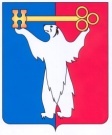 АДМИНИСТРАЦИЯ ГОРОДА НОРИЛЬСКАКРАСНОЯРСКОГО КРАЯПОСТАНОВЛЕНИЕ04.05.2016	    г. Норильск                                                  № 245О внесении изменений в постановление Администрации города Норильска от 31.05.2013 № 238В целях реализации требований Федерального закона от 27.07.2010 № 210-ФЗ «Об организации предоставления государственных и муниципальных услуг», руководствуясь Порядком разработки и утверждения административных регламентов предоставления муниципальных услуг, оказываемых Администрацией города Норильска, утвержденным постановлением Администрации города Норильска от 31.12.2010 № 540,ПОСТАНАВЛЯЮ:1. Внести в постановление Администрации города Норильска от 31.05.2013        № 238 «Об утверждении Административного регламента предоставления муниципальной услуги по предоставлению информации об организации дополнительного образования детей в муниципальных образовательных учреждениях дополнительного образования детей, подведомственных Управлению по спорту, туризму и молодежной политике Администрации города Норильска» (далее – Постановление) следующие изменения:1.1. в наименовании, пункте 1 Постановления слова «детей в муниципальных образовательных учреждениях дополнительного образования детей, подведомственных Управлению по спорту, туризму и молодежной политике Администрации города Норильска» заменить словами «в муниципальных учреждениях дополнительного образования, подведомственных Управлению по спорту и туризму Администрации города Норильска».2. Внести в Административный регламент предоставления муниципальной услуги по предоставлению информации об организации дополнительного образования детей в муниципальных образовательных учреждениях дополнительного образования детей, подведомственных Управлению по спорту, туризму и молодежной политике Администрации города Норильска, утвержденный Постановлением (далее – Административный регламент), следующие изменения:2.1. в наименовании, пунктах 1.1, 2.1 Административного регламента, в приложении № 2 к Административному регламенту слова «детей в муниципальных образовательных учреждениях дополнительного образования детей, подведомственных Управлению по спорту, туризму и молодежной политике Администрации города Норильска» заменить словами «в муниципальных учреждениях дополнительного образования, подведомственных Управлению по спорту и туризму Администрации города Норильска»;2.2. в пункте 2.2 Административного регламента слова «Управление по спорту, туризму и молодежной политике» заменить словами «Управление по спорту и туризму»;2.3. пункт 2.3 Административного регламента изложить в следующей редакции:«2.3. Результатом предоставления муниципальной услуги в соответствии с настоящим Административным регламентом является предоставление информации об организации дополнительного образования в муниципальных учреждениях дополнительного образования, подведомственных Управлению, либо отказ в предоставлении муниципальной услуги по предоставлению информации об организации дополнительного образования в муниципальных учреждениях дополнительного образования, подведомственных Управлению.»;2.4. в пункте 2.5 Административного регламента:2.4.1. абзац тринадцатый изложить в следующей редакции: «– Постановление Главного государственного санитарного врача Российской Федерации от 04.07.2014 № 41 «Об утверждении СанПиН 2.4.4.3172-14 «Санитарно-эпидемиологические требования к устройству, содержанию и организации режима работы образовательных организаций дополнительного образования детей»;2.4.2. абзац четырнадцатый изложить в следующей редакции: «– Закон Красноярского края от 26.06.2014 № 6-2519 «Об образовании в Красноярском крае»;2.4.3. абзац пятнадцатый изложить в следующей редакции:«– решение Норильского городского Совета депутатов от 18.11.2014                            № 20/4-434 «Об утверждении Положения об Управлении по спорту и туризму Администрации города Норильска»;2.5. пункт 2.12.1 Административного регламента изложить в следующей редакции:«2.12.1. Вход в здание, в котором располагается Управление, оборудуется информационной конструкцией (вывеской), содержащей полное наименование Управления, а также кнопкой вызова специалистов Управления, установленной в доступном месте, для получения муниципальной услуги инвалидами.».2.6. в абзаце седьмом пункта 2.12.6, абзаце третьем пункта 5.4 Административного регламента слова «kom_sport@mail.ru» заменить словами «sport@norilsk-city.ru»;2.7. дополнить Административный регламент пунктом 2.13 следующего содержания: «2.13. Входы в помещения, в которых предоставляется муниципальная услуга, должны быть доступны (передвижение по ним не должно создавать затруднений) для инвалидов в соответствии с законодательством Российской Федерации о социальной защите инвалидов.».2.8. пункт 2.15 Административного регламента изложить в следующей редакции:«2.15. Иные требования к предоставлению муниципальной услуги. Объем предоставляемой информации об организации дополнительного образования в подведомственных учреждениях включает в себя предоставление информации о следующих подведомственных Управлению учреждениях:а) муниципальное автономное учреждение дополнительного образования «Норильский центр безопасности движения»;б) муниципальное бюджетное учреждение дополнительного образования «Детско-юношеская спортивная школа № 1»;в) муниципальное бюджетное учреждение дополнительного образования «Детско-юношеская спортивная школа № 2»;г) муниципальное бюджетное учреждение дополнительного образования «Детско-юношеская спортивная школа № 3»;д) муниципальное бюджетное учреждение дополнительного образования «Детско-юношеская спортивная школа № 4»;е) муниципальное бюджетное учреждение дополнительного образования «Детско-юношеская спортивная школа № 5»;ж) муниципальное бюджетное учреждение дополнительного образования «Детско-юношеская спортивная школа № 6»;з) муниципальное бюджетное учреждение дополнительного образования «Детско-юношеская спортивная школа»;и) муниципальное бюджетное учреждение дополнительного образования «Детско-юношеская спортивная школа по зимним видам спорта»;к) муниципальное бюджетное учреждение дополнительного образования «Детско-юношеская спортивная школа плавания и водного поло».»;2.9. В пункте 3.6 Административного регламента:2.9.1. абзац второй изложить в следующей редакции:«Телефон приемной Управления: 8 (3919) 43-72-35.»;2.9.2. абзац третий изложить в следующей редакции:«Факс приемной Управления: 8 (3919) 43-72-36.»;2.9.3. абзац шестой изложить в следующей редакции: «Адрес электронной почты специалиста Управления: FateevaAV@norilsk-city.ru.»;2.9.4. абзац восьмой изложить в следующей редакции:«Телефоны отдела учебных заведений: (3919) 43-72-35 добавочный 3006 (начальник отдела), добавочный 3007 (специалист отдела, непосредственно осуществляющий предоставление муниципальной услуги).».2.10. Приложение № 1 к Административному регламенту изложить в редакции согласно приложению настоящему постановлению.3. Опубликовать настоящее постановление в газете «Заполярная правда» и разместить его на официальном сайте муниципального образования город Норильск.4. Настоящее постановление вступает в силу после его официального опубликования в газете «Заполярная правда» и распространяет свое действие на правоотношения, возникшие с 01.01.2016.И.о. Руководителя Администрации города Норильска		            А.П. Митленко							        Приложение 							        к постановлению 							        Администрации города Норильска							        от 04.05.2016 №245                              Приложение № 1к Административному регламентупредоставления муниципальной услуги по предоставлению информации об организации дополнительного образованияв муниципальных образовательных учреждениях дополнительного образования, подведомственных Управлению по спорту и туризму Администрации города Норильска,утвержденному постановлениемАдминистрации города Норильскаот 31.05.2013 № 238Начальнику Управления по спорту и туризму Администрации города Норильска                               ______________________________( Ф.И.О.)                                _____________________________________                                /фамилия, имя, отчество (при наличии) Заявителя)/                                _____________________________________                                                /почтовый или электронный адрес/ЗаявлениеПрошу предоставить информацию об организации дополнительного образования в муниципальных учреждениях дополнительного образования, подведомственных Управлению по спорту и туризму Администрации города Норильска, реализующих дополнительные общеразвивающие программы, дополнительные предпрофессиональные программы в области физической культуры и спорта и программы спортивной подготовки по направлению ____________________, а также порядок и условия зачисления в указанные учреждения ребенка _________ года рождения.Дата ________                                    			         Подпись __________________